Liebe Auszubildende,sicher nutzt der ein oder andere von Ihnen in seiner Freizeit eine Social Media Plattform wie Youtube, Facebook, Instagram, TikTok oder Twitter. Vielleicht sogar mehrere der oben genannten. Unternehmen agieren nicht anders. Sie haben erkannt, dass diese Form der Kommunikation mit potenziellen Kunden heutzutage unumgänglich ist. Was früher einmal über die Zeitung oder das Radio stattgefunden hat, verschiebt sich bei der jüngeren Generation eher hin zu den sozialen Netzwerken.Bitte informieren Sie sich daher einmal im Internet bzw. in den sozialen Netzwerken ob und wie Ihr Unternehmen im Bereich Social Media Marketing aufgestellt ist. Fragen dieses Bogens können Ihnen dabei helfen.Wie gut ist Ihr Ausbildungsbetrieb bereits im Bereich Social Media Marketing Ihrer Meinung nach aufgestellt?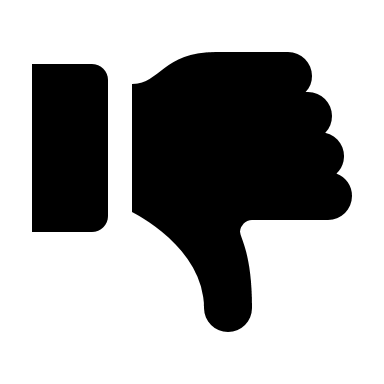 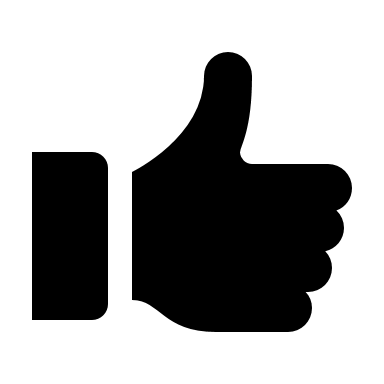 Begründung:Welche Social Media Kanäle nutzt er?Wählen Sie eine Plattform aus und beschreiben Sie die Gestaltung des Internetauftrittes. Folgende Fragen helfen Ihnen bei Ihrer Analyse. Wie ist die Gestaltung/ der Aufbau des Social Media Auftrittes Ihres Ausbildungsunternehmens? Was wird gepostet? Wie häufig wird gepostet?Wie hoch ist das Engagement der Kunden auf die Posts des Unternehmens? Wie ist die Resonanz/ Reaktion Ihres Ausbildungsbetriebes auf Kommentare?Wie bewerten Sie den Social Media Auftritt Ihres Ausbildungbetriebes?Was würden Sie verändern/verbessern? Was sollte beibehalten werden?Beurteilungs-kriterium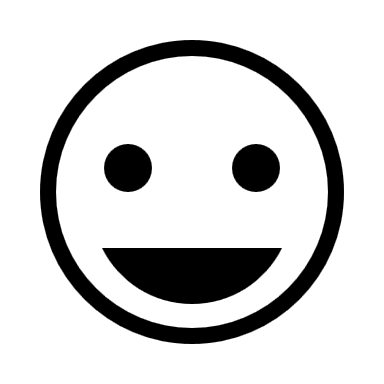 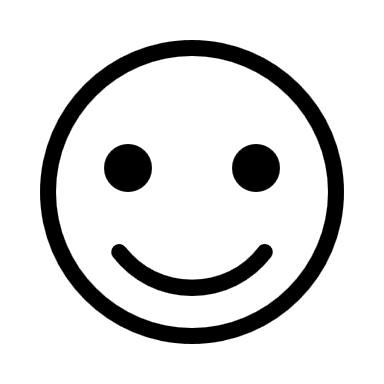 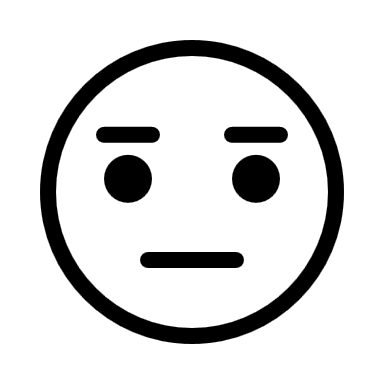 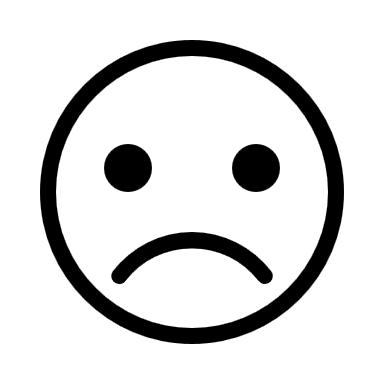 Begründung